ANALISIS PENCATATAN DAN PENYUSUNAN LAPORAN KEUANGAN UMKM BERDASARAN SAK EMKM (STUDI KASUS BRANDAN DONUTS) SKRIPSIDiajukan Untuk Memenuhi Tugas dan Syarat- Syarat Guna  Memperoleh Gelar Jurusan Akuntansi Fakultas EkonomiUniversitas Muslim Nusantara Al- Washliyah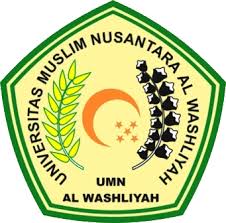 Oleh :RAHMAH YANI NASUTION 163224227 PROGRAM STUDI AKUNTANSIFAKULTAS EKONOMIUNIVERSITAS MUSLIM NUSANTARA AL WASHLIYAHMEDAN2020